6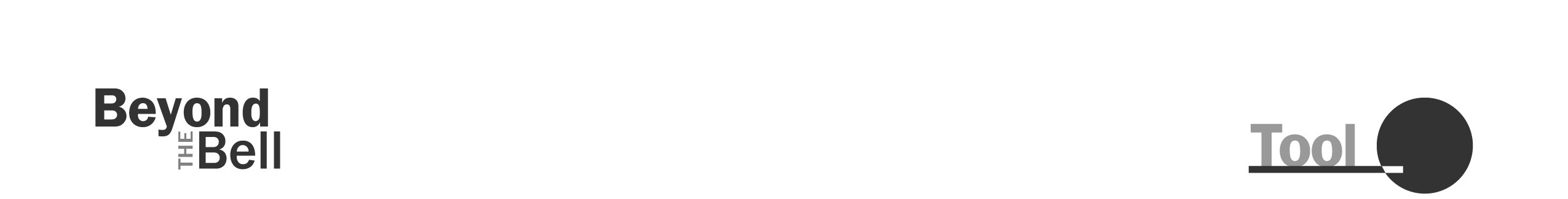 Sample Policies and Procedures Table of ContentsIn Chapter 1, you learned that having policies and procedures promotes standardized practices that ultimately ensure safety, support staff member retention, and promote high-quality programming. 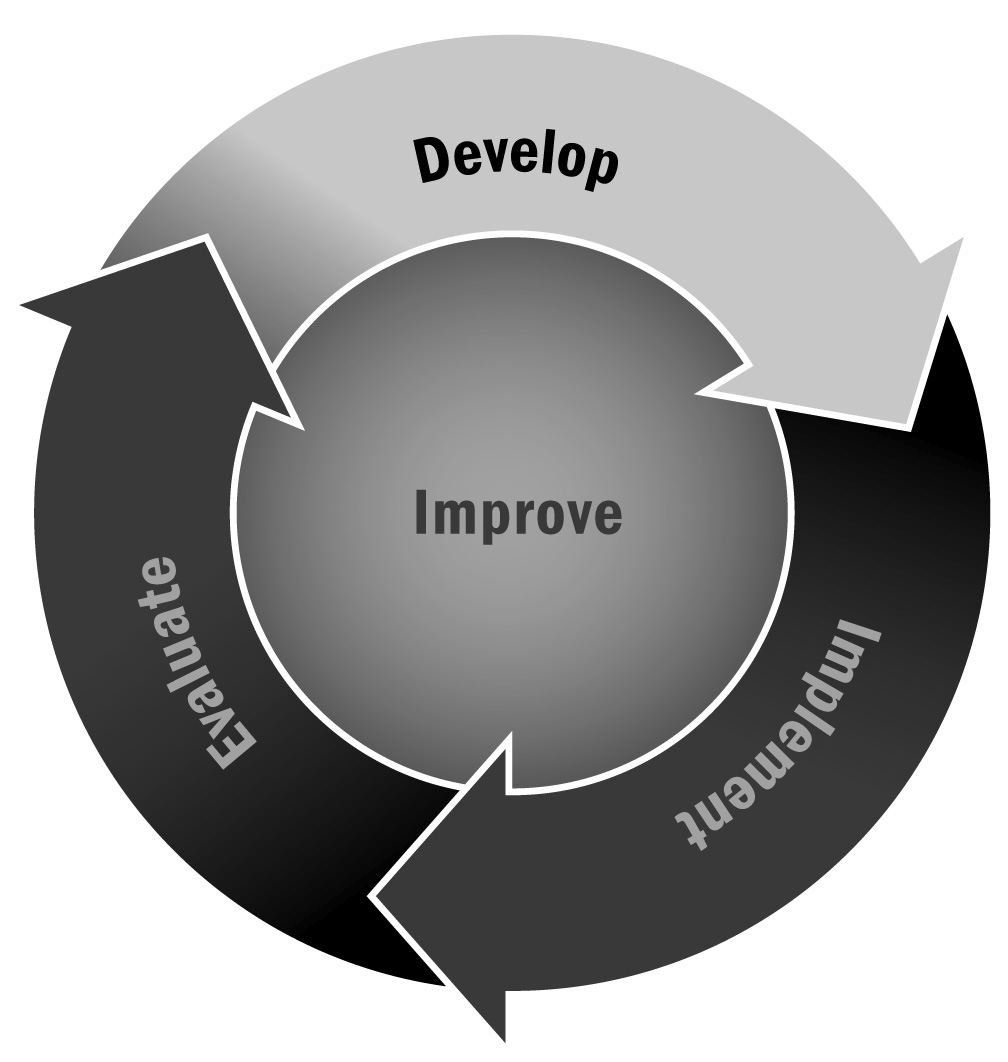 Directions: Use this sample table of contents to guide the development of your policies and procedures manual or handbook. You may decide to use all or some of the policies and procedures listed here, and you may decide to add policies and procedures specific to your program. Make sure your handbook is available in multiple formats (online and in print), at all of your locations, and in the languages spoken in your program. Facilities Policy: To ensure a safe and secure environment that adheres to local building codes and licensure requirements Facilities Procedures	pg XXSafety/SecurityIndoor/Outdoor MaintenanceEmergency LicensureWeather ConditionsSpecial Facilities Procedures (e.g., pools, computer labs, gymnasiums)Fire Escape ProceduresDevelopment Policy: To secure diversified funds and goods for programming, to convene and respond to stakeholder groups, and to disseminate information broadly Development Procedures	pg XXBoard StewardshipFundraisingCommunicationsReportingConflict of InterestAccounting Policy: To uphold accounting practices to the highest standard and within the specifications of the designated business model/tax code Accounting Procedures	pg XXInternal ControlsFinancial Planning Reporting, Revenue/Accounts ReceivableExpense/Accounts PayableIn-Kind ContributionsAsset ManagementStaff/Personnel Policy: To hire and retain staff members without bias and in the interest of their professional development Staff/Personnel Procedures	pg XXRecruitment/Hiring Background ChecksSupervisionPromotionSalaries/BenefitsLeave/VacationStaff Member DismissalSubstitute ProceduresProgram and Participant Policy: To be equitable in the recruitment, enrollment, and retention of participants; to promote the strengths of each participant and to offer high-quality programs where youth can learn and develop Program and Participant Procedures	pg XX Enrollment/Wait ListsParticipant Inclusion AttendanceActivity Planning and Implementation Medical History and InterventionBehavior Supports and ManagementDisciplineMandated ReportingTransportationPick-Up and DismissalBus Policies Field TripsData and Evaluation Policy: To use evaluation studies and participant data ethically in program improvement efforts and for research Data and Evaluation Procedures	pg XX Data Use Data Storage, Security, and SharingPrivacy and GuardianshipFERPAFamily Consent/Youth Assent for Surveys and Other Data CollectionReportingExternal Relations/Liability Policy: To protect the organization/program, staff members, and participants from potential harm or exposure External Relations/Liability Procedures	pg XX Social MediaNews Media AdvocacyConsent (e.g., photo, information)Other EmploymentConflict of InterestIntellectual Property